Об утверждении ключевых показателей и их целевых значений и индикативных показателей муниципального земельного контроля на территории города Зеленогорска Красноярского краяВ соответствии с Федеральным законом от 06.10.2003 № 131-ФЗ «Об общих принципах организации местного самоуправления в Российской Федерации», частью 5 статьи 30 Федерального закона от 31.07.2020 № 248-ФЗ                                         «О государственном контроле (надзоре) и муниципальном контроле в Российской Федерации», Положением о муниципальном земельном контроле на территории города Зеленогорска Красноярского края, утвержденным решением Совета депутатов город Зеленогорск от 09.06.2022 № 40-183р, руководствуясь Уставом города, Совет депутатов ЗАТО г. ЗеленогорскРЕШИЛ:Утвердить ключевые показатели муниципального земельного контроля на территории города Зеленогорска Красноярского края и их целевые значения согласно приложению № 1 к настоящему решению. Утвердить индикативные показатели для муниципального земельного контроля на территории города Зеленогорска Красноярского края согласно приложению № 2 к настоящему решению. Настоящее решение вступает в силу в день, следующий за днем его опубликования в газете «Панорама», и распространяется на правоотношения, возникшие с 16.06.2022.4. Контроль за выполнением настоящего решения возложить на постоянную комиссию по бюджету, городскому хозяйству и перспективам развития города.Приложение № 1 к решению Совета депутатов ЗАТО г. Зеленогорск                                                          от 24.08.2022 № 41-193рКлючевые показатели муниципального земельного контроля на территории города Зеленогорска Красноярского края и их целевые значенияПриложение № 2 к решению Совета депутатов ЗАТО г. Зеленогорск                                                          от 24.08.2022 № 41-193рИндикативные показатели для муниципального земельного контроля на территории города Зеленогорска Красноярского края1. Количество плановых контрольных мероприятий, проведенных за отчетный период.2. Количество внеплановых контрольных мероприятий, проведенных за отчетный период при взаимодействии с контролируемыми лицами.3. Общее количество контрольных мероприятий, проведенных за отчетный период без взаимодействия с контролируемыми лицами.4. Общее количество контрольных мероприятий, проведенных за отчетный период при взаимодействии с контролируемыми лицами.5. Количество профилактических визитов, проведенных за отчетный период.6. Количество предостережений о недопустимости нарушения обязательных требований, объявленных контролируемым лицам за отчетный период.7. Количество контрольных мероприятий, по результатам которых выявлены нарушения обязательных требований за отчетный период.8. Количество направленных в органы прокуратуры заявлений о согласовании проведения контрольных мероприятий за отчетный период.9. Количество направленных в органы прокуратуры заявлений о согласовании проведения контрольных мероприятий, по которым органами прокуратуры отказано в согласовании их проведения за отчетный период.10. Общее количество учтенных объектов контроля на конец отчетного периода.11. Количество учтенных объектов контроля, отнесенных к категории среднего риска, на конец отчетного периода.12. Количество учтенных объектов контроля, отнесенных к категории умеренного риска, на конец отчетного периода.13. Количество объектов контроля, в отношении которых проведены контрольные мероприятия за отчетный период.14. Количество административных исковых заявлений об оспаривании решений, действий (бездействия) должностных лиц муниципального земельного контроля, направленных контролируемыми лицами в суд, за отчетный период.15. Количество административных исковых заявлений об оспаривании решений, действий (бездействия) должностных лиц муниципального земельного контроля, направленных контролируемыми лицами в суд, по которым приняты решения об удовлетворении заявленных требований, за отчетный период.16. Количество контрольных мероприятий, результаты которых были признаны недействительными и (или) отменены за отчетный период.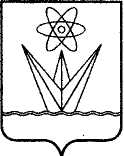  СОВЕТ ДЕПУТАТОВЗАКРЫТОГО АДМИНИСТРАТИВНО-ТЕРРИТОРИАЛЬНОГО ОБРАЗОВАНИЯ ГОРОД ЗЕЛЕНОГОРСККРАСНОЯРСКОГО КРАЯРЕШЕНИЕ СОВЕТ ДЕПУТАТОВЗАКРЫТОГО АДМИНИСТРАТИВНО-ТЕРРИТОРИАЛЬНОГО ОБРАЗОВАНИЯ ГОРОД ЗЕЛЕНОГОРСККРАСНОЯРСКОГО КРАЯРЕШЕНИЕ СОВЕТ ДЕПУТАТОВЗАКРЫТОГО АДМИНИСТРАТИВНО-ТЕРРИТОРИАЛЬНОГО ОБРАЗОВАНИЯ ГОРОД ЗЕЛЕНОГОРСККРАСНОЯРСКОГО КРАЯРЕШЕНИЕ24.08.2022г. Зеленогорск                           № 41-193рГлава ЗАТО г. Зеленогорск    __________ М.В. Сперанский   Председатель Совета депутатов ЗАТО г. Зеленогорск____________ В.В. ТерентьевКлючевые показателиЦелевые значенияПроцент выполнения плана проведения плановых контрольных мероприятий на очередной календарный год100%Процент устраненных нарушений из числа выявленных нарушений обязательных требований земельного законодательства70%Процент отмененных результатов контрольных мероприятий, в том числе по представлениями прокуратуры0%Процент обоснованных жалоб на действия (бездействие) должностных лиц, уполномоченных на проведение муниципального земельного контроля при проведении контрольных мероприятий0%